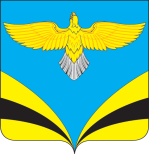    Администрация 						сельского поселения  Преполовенка 		           муниципального района Безенчукский		          Самарской области					 Центральная ул., 53, с. Преполовенка, 446222				 тел.:89277599651, e-mail: adm-prepol2017 @yandex.ru				     ОКПО 79170024, ОГРН 1056362024840ИНН 6362012537, КПП 636201001	с.Преполовенка    ПОСТАНОВЛЕНИЕот 18.11.2022 г.              № 51О проведении  публичных слушанийпо проекту бюджета сельского поселения Преполовенка муниципального района Безенчукский на 2023 год и плановый период 2024-2025 годы         В соответствии с Федеральным законом  от 06.10.2003 г № 131-ФЗ «Об общих принципах организации местного самоуправления в РФ»,  Уставом  сельского поселения Преполовенка,   Порядком организации и проведения публичных слушаний в сельском поселении Преполовенка муниципального района Безенчукский	 Самарской	 области, утвержденным Решением Собрания представителей сельского поселения Преполовенка муниципального  района  Безенчукский  Самарской области от 19.02.2010г. № 2, Уставом сельского поселения Преполовенка муниципального района БезенчукскийПОСТАНОВЛЯЮ:Вынести проект Решения Собрания представителей сельского поселения Преполовенка «О бюджете сельского поселения Преполовенка на 2023 год и плановый период 2024 и 2025 годов» на публичные слушания.Провести на территории сельского поселения Преполовенка  муниципального района Безенчукский Самарской области  публичные слушания по проекту Решения Собрания представителей сельского поселения Преполовенка «О бюджете  сельского поселения Преполовенка на 2023 год и плановый период 2024 и 2025 годов» в соответствии с Порядком организации и проведения публичных слушаний в сельском поселении Преполовенка муниципального района Безенчукский	 Самарской	 области, утвержденным Решением Собрания представителей  сельского поселения Преполовенка муниципального  района Безенчукский Самарской области от 19.02.2010г. № 2.Срок проведения публичных слушаний составляет 14 (четырнадцать) дней с 28 ноября 2022 года по 11 декабря 2022 года (включительно).Органом, уполномоченным на организацию и проведение публичных слушаний в соответствии с настоящим постановлением, является Администрация сельского поселения Преполовенка муниципального района Безенчукский Самарской области.Место проведения публичных слушаний (место ведения протокола публичных слушаний) – 446222, Самарская область, Безенчукский район, с.Преполовенка, ул.Центральная, д.53Назначить лицом, ответственным за ведение протокола публичных слушаний и протокола мероприятия по информированию жителей поселения по вопросу публичных слушаний, заместителя главы   сельского поселения Преполовенка Оводову Л.Н.Мероприятие по информированию жителей поселения по вопросу публичных слушаний состоится  30 ноября 2022 года в 17.00 по адресу: 446222, Самарская область, Безенчукский район, с.Преполовенка, ул.Центральная, д.53.Принятие замечаний и предложений по вопросам публичных слушаний, поступивших от жителей поселения и иных заинтересованных лиц, осуществляется по адресу, указанному в пункте 5 настоящего постановления, в рабочие дни с 10 часов до 19 часов, в субботу с 12 до 17 часов. Письменные замечания и предложения подлежат приобщению к протоколу публичных слушаний.Прием замечаний и предложений по вопросу публичных слушаний оканчивается  9 декабря 2022 года. Настоящее Постановление вступает в силу со дня его официального опубликования. Опубликовать настоящее постановление в  газете «Вестник сельского поселения Преполовенка»Глава сельского поселенияПреполовенка                                                                                 В.Б.ВасильевЛ.Н.Оводова89376444641РОССИЙСКАЯ ФЕДЕРАЦИЯ
САМАРСКАЯ ОБЛАСТЬМУНИЦИПАЛЬНЫЙ РАЙОН БезенчукскийСОБРАНИЕ ПРЕДСТАВИТЕЛЕЙ СЕЛЬСКОГО ПОСЕЛЕНИЯ Преполовенка ЧЕТВЕРТОГО СОЗЫВА  РЕШЕНИЕ «    »___________ 2022 года                                                         №_____О бюджете сельского поселения Преполовенка муниципального района Безенчукский Самарской области на 2023 год и плановый период 2024-2025г.г.    Рассмотрев представленный Главой сельского поселения Преполовенка муниципального района Безенчукский Самарской области проект бюджета сельского поселения Преполовенка муниципального района Безенчукский Самарской области на 2023 год и плановый период 2024 и 2025 годов, в соответствии Бюджетным кодексом Российской Федерации, ст.72 Уставом сельского поселения Преполовенка, Собрание представителей сельского поселения Преполовенка муниципального района Безенчукский Самарской области	РЕШИЛО:	Статья 1тья 11. Утвердить основные характеристики бюджета сельского поселения на 2023год:общий объем доходов –     6 794 тыс.рублей;общий объем расходов – 6 794 тыс. рублей;дефицит – 0 тыс. рублей.2. Утвердить основные характеристики бюджета сельского поселения на 2024 год:общий объем доходов –  2 852 тыс. рублей;общий объем расходов – 2 852 тыс. рублей;дефицит – 0 тыс. рублей.3. Утвердить основные характеристики  бюджета сельского поселения на  2025 год:общий объем доходов –  2 951 тыс. рублей;		общий объем расходов – 2 951 тыс. рублей;дефицит – 0 тыс. рублей.Статья 2Утвердить общий объем условно утвержденных расходов:на 2024 год – 71 тыс. рублей;на 2025 год – 148 тыс. рублей.Статья 3Утвердить общий объем бюджетных ассигнований, направляемых на исполнение публичных нормативных обязательств в 2023 году, в    размере  12 тыс. рублей.Статья 4 1.Утвердить объем безвозмездных поступлений в доход бюджета сельского поселения  Преполовенка                    в 2023 году в сумме  3982  тыс. руб.                    в 2024 году в сумме  0 тыс. руб.                    в 2025 году в сумме  0 тыс. руб.2.Утвердить объем межбюджетных трансфертов, получаемых из областного бюджета.                   в 2023 году в сумме      129  тыс. руб.                   в 2024 году в сумме      0 тыс. руб.                   в 2025 году в сумме      0 тыс. руб.3. Утвердить объем межбюджетных трансфертов, получаемых из районного бюджета.                       в 2023 году в сумме   3 853,00 тыс. руб.                      в 2024 году в сумме    0,00 тыс. руб.           в 2025 году в сумме    0,00 тыс. руб.Статья 51. Образовать в расходной части  бюджета поселения резервный фонд Администрации сельского поселения Преполовенка муниципального района Безенчукский Самарской области для финансирования непредвиденных расходов:в 2023 году – в размере 5 тыс. рублей;в 2024 году – в размере 5 тыс. рублей;в 2025 году – в размере 5 тыс. рублей.Статья 6Утвердить объем бюджетных ассигнований дорожного фонда сельского поселения:в 2023 году – в сумме   922,00 тыс. рублей;в 2024 году – в сумме   907,00 тыс. рублей;в 2025 году – в сумме   907,00 тыс. рублей.Статья 7Утвердить нормативы отчислений от уплаты местных налогов и сборов в бюджет сельского поселения на 2023 год и плановый период 2024-2025гг согласно Приложению 1 к настоящему Решению.Статья 8Утвердить ведомственную структуру расходов  бюджета поселения: на 2023 год согласно приложению 2 к настоящему Решению;на плановый период 2024 и 2025 г.г. согласно приложению 3 к настоящему Решению.Статья 9Утвердить распределение бюджетных ассигнований по целевым статьям (муниципальным программам сельского поселения и непрограммным направлениям деятельности), группам и подгруппам видов расходов классификации расходов  бюджета сельского поселения:  на 2023 год согласно Приложению 4 к настоящему Решению,на плановый период 2024-2025 годов согласно Приложению 5 к настоящему Решению.Статья 10Утвердить объем межбюджетных трансфертов, предоставляемых районному бюджету из бюджета поселения:в 2023 году – в сумме 828 тыс. рублей;в 2024 году – в сумме 0 тыс. рублей;в 2025 году – в сумме 0 тыс. рублей. Статья 111.Установить бюджетные ассигнования на возможное исполнение обязательств сельского поселения Преполовенка по выданным муниципальным гарантиям, ведущее к возникновению права регрессного требования гаранта к принципалу либо обусловленное уступкой гаранту прав требования бенефициара к принципалу, за счет источников финансирования дефицита бюджета сельского поселения:     на 2023 год – в сумме 0 тыс.рублей;     на 2024 год – в сумме 0 тыс.рублей;     на 2025 год – в сумме 0 тыс.рублей.2. Установить, что предоставление муниципальных гарантий сельского поселения Преполовенка осуществляется при условии: закрепления бюджетом поселения бюджетных ассигнований на возможное исполнение обязательств сельского поселения Преполовенка по выданным муниципальным гарантиям в размере не менее 100 процентов от суммы муниципальной гарантии.Статья 121.Установить  предельный объем муниципального внутреннего долга сельского поселения Преполовенка: в  2023 году – в сумме 0 тыс. рублей,в  2024 году – в сумме 0 тыс. рублей,в  2025 году – в сумме 0 тыс. рублей.2.Установить верхний предел муниципального внутреннего долга сельского поселения Преполовенка:на 1 января 2024 года - в сумме 0 тыс. рублей, в том числе верхний предел долга по муниципальным гарантиям в сумме 0 тыс. рублей;на 1 января 2025  года - в сумме 0 тыс. рублей, в том числе верхний предел долга по муниципальным гарантиям в сумме 0 тыс. рублей;на 1 января 2026 года - в сумме 0 тыс. рублей, в том числе верхний предел долга по муниципальным гарантиям в сумме 0 тыс. рублей;3.Установить на период 2023-2025 годов значение долговой нагрузки на бюджет поселения:  по всем видам долговых обязательств в размере, не превышающем 50 процентов.  4.Установить предельные объемы расходов на обслуживание муниципального долга сельского поселения Преполовенка: в 2023 году – в сумме 0 тыс. рублейв  2024 году – в сумме 0 тыс. рублейв  2025 году – в сумме 0 тыс. рублейСтатья 13Утвердить источники внутреннего финансирования дефицита  бюджета поселения на 2023 год согласно приложению 6 к настоящему Решению.Утвердить источники внутреннего финансирования дефицита бюджета поселения на плановый период 2024 и 2025 годов согласно приложению 7 к настоящему Решению.         Статья 14Утвердить программу муниципальных внутренних заимствований  сельского поселения Преполовенка на 2023 год и на плановый период 2024 и 2025 годов согласно  приложения  8  настоящего Решения.Статья 15Утвердить программу муниципальных гарантий сельского поселения на 2023 год и плановый период 2024 и 2025 годов согласно Приложению 9 к настоящему Решению.Статья 16Утвердить прогноз по доходам бюджета сельского поселения на 2023 и плановый период 2024 и 2025 годов согласно Приложению 10 к настоящему Решению.Статья 17Настоящее Решение вступает в силу с 1 января 2023 года и действует по 31 декабря 2023 года.Опубликовать настоящее Решение в газете «Вестник сельского поселения Преполовенка».Председатель Собрания представителейсельского поселения Преполовенка муниципального района БезенчукскийСамарской области                                                                       М.М.БанноваГлава сельского поселения Преполовенка муниципального района Безенчукский Самарской области                                                                        В.Б.Васильев 